Что такое дружба и зачем нужны друзья?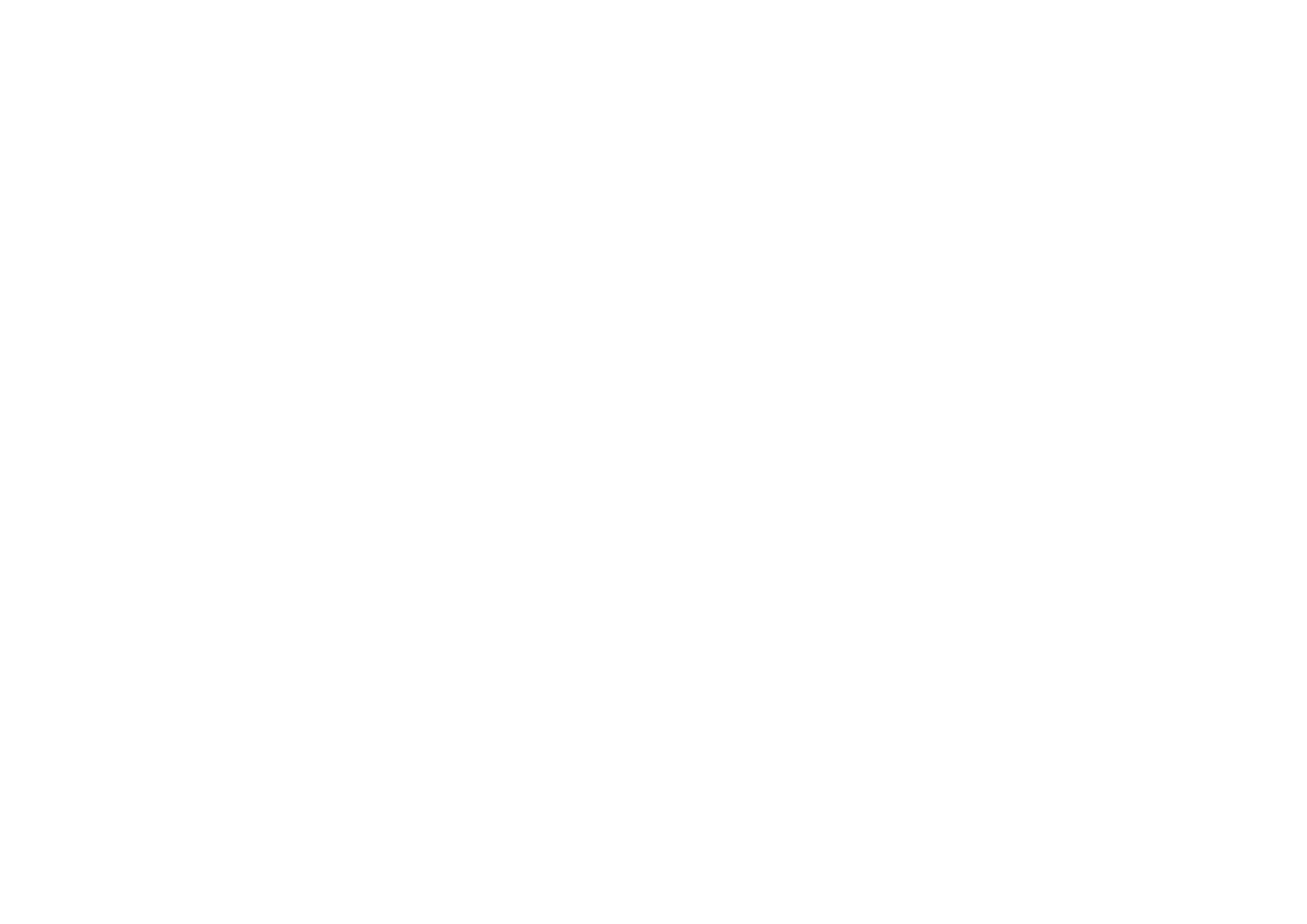 Дружба — это бескорыстные взаимоотно- шения между людьми, основанные на дове- рии, взаимных симпатиях, общих интере- сах и увлечениях.Дружба всегда помогает нам и в учебе, и в работе, и в жизни в целом. Благодаря дружбе мы становимся лучше, сильней, позитивней. Поэтому, иметь хороших друзей – это очень здорово!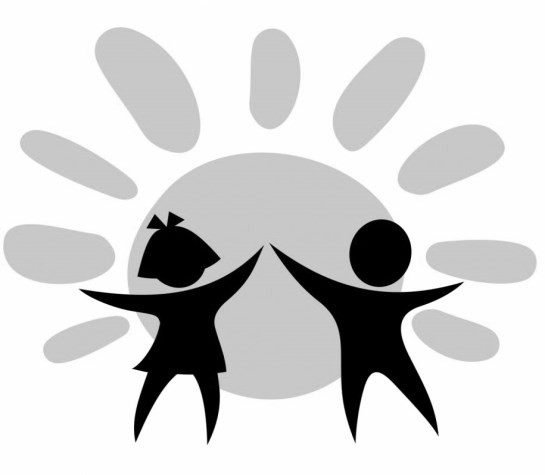 Хорошие друзья... поддержат в сложные минуты; примут тебя таким, какой ты есть; будут ценить тебя ;		разделят с тобой твои переживания, впечатления;		составят тебе интересную компанию для проведения досуга.Предлагаю прочесть несколько советов, которые помогут тебе найти друзей и сохра- нить дружбу.Как найти друга?Пошаговая инструкция:ШАГ №1 Хочешь найти друга - чаще будь среди людей. Начни посещать какую-либо секцию, выйди погулять на улицу, сходи в музей, на выставку. Так ты сможешь вы- брать друзей по интересам.ШАГ №2 Первым начни разговор. Сперва поздоровайся с собеседником. Потом мож- но начинать беседу на любую нейтральную тему: про погоду, спросить время, узнать мнение собеседника о мероприятии, на ко- тором вы находитесь и т.д.ШАГ №3 После того как ты убедился, что на тебя обратили внимание - представься и спроси имя собеседника.ШАГ №4 Поддержи беседу. Вы можете продолжить разговор по ранее выбранной тобой теме или можешь побольше узнать о будущем друге (можно поинтересоваться, чем он занимается, что любит делать, зачем он пришел туда, где вы сейчас находитесь). ШАГ №5 Если ваше общение показалось вам интересным, договоритесь о следую- щей встрече: когда это будет и где. Обме- няйтесь номерами телефона.ШАГ №6 Попрощайся, вырази свою благо- дарность за общение, дай понять собесед- нику, что тебе понравилось время, прове- денное с ним.Как сохранить общение?Основные правила:Дружбу завязать легко, а сохранить ее не очень-то просто, поэтому лучше соблю- дать определенные правила, чтоб ее сбе- речь:Стань интересен для других, умей поддер- жать разговор, научись организовывать сам или участвуй в играх, предложенных твоими друзьями. В любой ситуации ста- райся мыслить позитивно - все получится!Для создания крепкой дружбы важна чут- кость и отзывчивость, умей поддержать в нужную минуту. Дружба это еще и взаимо- помощь, вместе легче переживать неприят- ности.Не навязывай свою дружбу, не ходи за другом по пятам. У каждого из нас есть свои дела и планы. Оставь другу свободное время, тогда вы успеете соскучиться друг по другу, а в следующую вашу встречу вам будет о чем поговорить.Будь искренним и покажи, что тебе мож- но доверять. Доверие это уверенность в том, что друг тебя не предаст и не обманет.Не командуй другими людьми, не указы- вай ,что им нужно делать, ведь в дружбе все равны. Друзья не всегда могут быть с тобой согласны.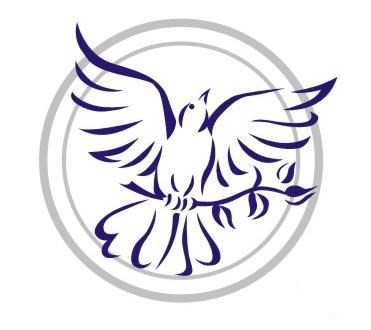 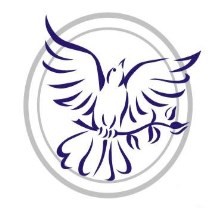 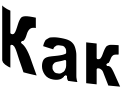 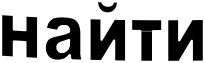 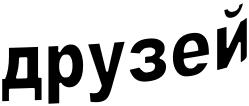 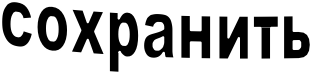 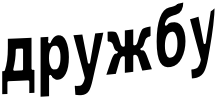 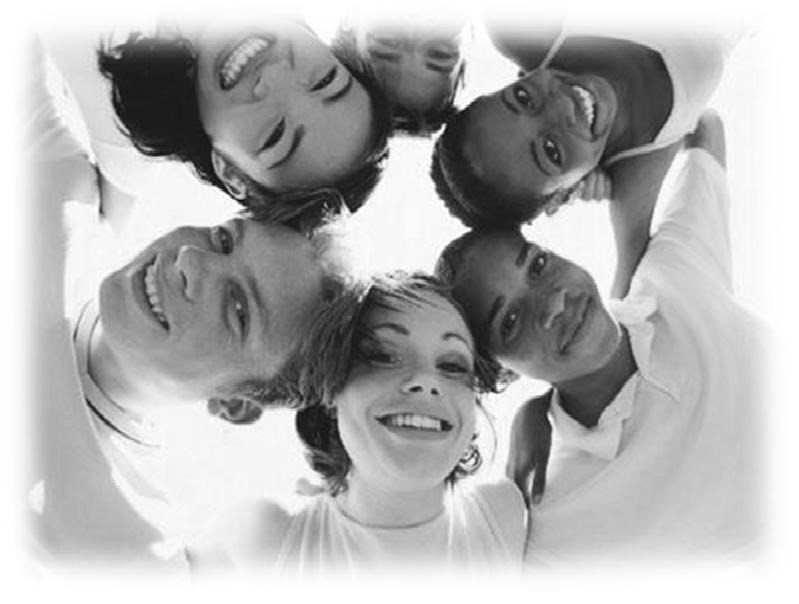 